ПРАВИТЕЛЬСТВО КАЛУЖСКОЙ ОБЛАСТИПОСТАНОВЛЕНИЕот 25 января 2023 г. N 43ОБ УТВЕРЖДЕНИИ ГОСУДАРСТВЕННОЙ ПРОГРАММЫ КАЛУЖСКОЙ ОБЛАСТИ"ПОДДЕРЖКА РАЗВИТИЯ РОССИЙСКОГО КАЗАЧЕСТВА НА ТЕРРИТОРИИКАЛУЖСКОЙ ОБЛАСТИ"В целях реализации государственной политики Российской Федерации в отношении российского казачества в соответствии с постановлением Правительства Калужской области от 17.07.2013 N 366 "Об утверждении Порядка принятия решения о разработке государственных программ Калужской области, их формирования и реализации и Порядка проведения оценки эффективности реализации государственных программ Калужской области" (в ред. постановлений Правительства Калужской области от 01.09.2014 N 521, от 15.12.2014 N 743, от 20.04.2015 N 209, от 27.07.2015 N 414, от 31.03.2016 N 208, от 23.09.2016 N 515, от 17.03.2017 N 128, от 31.07.2018 N 456, от 21.02.2019 N 117, от 12.09.2019 N 574, от 18.11.2019 N 724, от 08.09.2020 N 700, от 20.08.2021 N 539), постановлением Правительства Калужской области от 22.07.2013 N 370 "Об утверждении перечня государственных программ Калужской области" (в ред. постановлений Правительства Калужской области от 18.11.2013 N 613, от 07.02.2014 N 81, от 17.10.2014 N 614, от 31.12.2014 N 838, от 24.02.2015 N 103, от 20.04.2015 N 205, от 25.05.2017 N 321, от 10.08.2017 N 446, от 02.02.2018 N 77, от 02.08.2018 N 463, от 27.03.2019 N 186, от 28.03.2019 N 200, от 02.09.2019 N 557, от 24.08.2020 N 645, от 08.07.2022 N 501, от 11.11.2022 N 866, от 29.11.2022 N 926) Правительство Калужской областиПОСТАНОВЛЯЕТ:1. Утвердить государственную программу Калужской области "Поддержка развития российского казачества на территории Калужской области" согласно приложению к настоящему Постановлению.2. Настоящее Постановление вступает в силу со дня его официального опубликования.Губернатор Калужской областиВ.В.ШапшаПриложениек ПостановлениюПравительства Калужской областиот 25 января 2023 г. N 43ГОСУДАРСТВЕННАЯ ПРОГРАММАКАЛУЖСКОЙ ОБЛАСТИ "ПОДДЕРЖКА РАЗВИТИЯ РОССИЙСКОГО КАЗАЧЕСТВАНА ТЕРРИТОРИИ КАЛУЖСКОЙ ОБЛАСТИ"ПАСПОРТгосударственной программы Калужской области "Поддержкаразвития российского казачества на территории Калужскойобласти" (далее - государственная программа)--------------------------------<*> Объемы средств областного бюджета, направляемых на реализацию государственной программы, ежегодно уточняются после принятия и (или) внесения изменений в закон Калужской области об областном бюджете на очередной финансовый год и на плановый период.1. Приоритеты региональной политики в сфере реализациигосударственной программы1. В соответствии со Стратегией государственной политики Российской Федерации в отношении российского казачества на 2021 - 2030 годы, утвержденной Указом Президента Российской Федерации от 09.08.2020 N 505 "Об утверждении Стратегии государственной политики Российской Федерации в отношении российского казачества на 2021 - 2030 годы", сформированы единые подходы к развитию казачества на территории Российской Федерации.Приоритеты региональной политики в сфере национальных отношений определены в соответствии со Стратегией государственной национальной политики Российской Федерации на период до 2025 года, утвержденной Указом Президента Российской Федерации от 19.12.2012 N 1666 "О Стратегии государственной национальной политики Российской Федерации на период до 2025 года" (в ред. Указа Президента Российской Федерации от 06.12.2018 N 703), Стратегией национальной безопасности Российской Федерации, утвержденной Указом Президента Российской Федерации от 02.07.2021 N 400 "О Стратегии национальной безопасности Российской Федерации", государственной программой Российской Федерации "Реализация государственной национальной политики", утвержденной постановлением Правительства Российской Федерации от 29.12.2016 N 1532 "Об утверждении государственной программы Российской Федерации "Реализация государственной национальной политики" (в ред. постановлений Правительства Российской Федерации от 12.05.2017 N 562, от 25.11.2017 N 1427, от 25.01.2018 N 67, от 17.02.2018 N 165, от 30.03.2018 N 375, от 24.01.2019 N 29, от 11.02.2019 N 109, от 29.03.2019 N 360, от 30.11.2019 N 1552, от 31.03.2020 N 387-21, от 31.03.2021 N 510-22, от 09.12.2021 N 2239, от 24.12.2021 N 2449, от 08.11.2022 N 2009, от 09.12.2022 N 2267), Концепцией противодействия экстремизму в Калужской области до 2025 года, одобренной постановлением Правительства Калужской области от 18.09.2015 N 534 "Об утверждении Концепции противодействия экстремизму в Калужской области до 2025 года" (в ред. постановления Правительства Калужской области от 29.10.2020 N 826), Планом мероприятий по реализации Концепции противодействия экстремизму в Калужской области до 2025 года, утвержденным постановлением Правительства Калужской области от 08.02.2016 N 74 "Об утверждении Плана мероприятий по реализации Концепции противодействия экстремизму в Калужской области до 2025 года" (в ред. постановления Правительства Калужской области от 04.08.2021 N 504).2. Приоритетом региональной политики развития российского казачества на территории Калужской области является создание необходимых условий в целях развития комплексной инфраструктуры казачества для несения членами казачьих обществ государственной службы, развития традиционного уклада, самобытной казачьей культуры, военно-патриотического воспитания и подготовки членов казачьих обществ к защите Отечества, развитие культурно-исторического и творческого потенциала региона, а именно:2.1. Укрепление материально-технической базы казачьих обществ, повышение социального статуса членов казачьих обществ, несущих государственную службу, участвующих в учебно-профессиональной подготовке и воспитании членов казачьих обществ, в том числе молодежи, участвующих в творческих казачьих коллективах, деятельности военно-спортивных клубов.2.2. Содействие организации работы с казачьей молодежью, ее военно-патриотическому, духовно-нравственному и физическому воспитанию, сохранению и развитию казачьей культуры.2.3. Продвижение в культурном пространстве нравственных ценностей и образцов, способствующих культурному и гражданскому воспитанию личности.2.4. Организация в рамках профессиональной деятельности казачества образовательно-воспитательного процесса, способствующего формированию правовых, культурных и нравственных ценностей в среде казачества и среди населения.2.5. Профилактика экстремизма и терроризма среди лиц, находящихся на территории Калужской области.2. Индикаторы достижения целей и решения задачгосударственной программыСВЕДЕНИЯоб индикаторах государственной программы и их значенияхМетодика расчета индикаторов государственной программы утверждена приказом министерства внутренней политики Калужской области от 06.12.2022 N 125-од "Об утверждении методики расчета индикаторов и показателей государственной программы Калужской области "Поддержка развития российского казачества на территории Калужской области".3. Обобщенная характеристика основных мероприятийгосударственной программы3.1. Подпрограмма "Совершенствование организациигосударственной службы российского казачества в Калужскойобласти"1. Совершенствование механизма привлечения членов казачьих обществ к несению государственной или иной службы.Краткая характеристика основного мероприятия:1.1. Решает задачу развития духовно-нравственных основ, традиционного образа жизни, форм хозяйствования и самобытной культуры российского казачества.1.2. Обеспечит предоставление грантов в форме субсидий на финансовое обеспечение затрат социально ориентированных некоммерческих организаций, не являющихся государственными (муниципальными) учреждениями, созданных в форме казачьих обществ, внесенных в государственный реестр казачьих обществ в Российской Федерации, осуществляющих деятельность в сфере патриотического, в том числе военно-патриотического, воспитания граждан Российской Федерации.1.3. Способствует достижению показателей:1.3.1. "Количество общественных мероприятий с участием калужского казачества".1.3.2. "Количество казачьих кадетских классов и групп различного профиля, в том числе в составе казачьих кадетских школ, корпусов, учреждений дополнительного образования".1.4. Тип результата предоставления грантов в форме субсидий, предусмотренных подпунктом 1.1 пункта 1 раздела 3 подпрограммы, - проведение массовых мероприятий: утвержден план подготовки мероприятия (спортивного, культурного, военно-патриотического) с участием калужского казачества.3.2. Подпрограмма "Профилактика экстремизма и терроризмасреди лиц, находящихся на территории Калужской области"1. Распространение правовых знаний, разъяснение норм поведения в общественных местах членами казачьих обществ, входящими в состав народных дружин.Краткая характеристика основного мероприятия:1.1. Решает задачу по совершенствованию мер, направленных на профилактику экстремизма и терроризма среди лиц, находящихся на территории Калужской области.1.2. Влияет на укрепление правопорядка в Калужской области.1.3. Способствует достижению показателя "Количество членов казачьих обществ, привлеченных к деятельности по обеспечению охраны общественного порядка, из числа членов народных дружин".4. Характеристика мер государственного регулированияСведения об основных мерах правового регулирования в сфере реализации государственной программы в рамках полномочий Калужской области с обозначением индикатора государственной программы, на который повлияет правовое регулирование, размещены на официальном портале органов власти Калужской области в сети Интернет по адресу: https://pre.admoblkaluga.ru/sub/min_communications/gosprogram/index.php.Сведения размещаются в течение десяти рабочих дней с даты вступления в силу соответствующих нормативных правовых актов или изменений в них.Ответственность за актуализацию сведений несет ответственный исполнитель государственной программы.5. Подпрограммы государственной программы5.1. Подпрограмма "Совершенствование организациигосударственной службы российского казачества в Калужскойобласти"ПАСПОРТподпрограммы "Совершенствование организации государственнойслужбы российского казачества в Калужской области"(далее - подпрограмма)--------------------------------<1> Объемы финансирования из областного бюджета уточняются после принятия и (или) внесения изменений в закон Калужской области об областном бюджете на очередной финансовый год и на плановый период.1. Показатели достижения целей и решения задач подпрограммыСведенияо показателях подпрограммы и их значенияхМетодика расчета показателей утверждена приказом министерства внутренней политики Калужской области от 06.12.2022 N 125-од "Об утверждении методики расчета индикаторов и показателей государственной программы Калужской области "Поддержка развития российского казачества на территории Калужской области".2. Механизм реализации подпрограммы1. Реализация основного мероприятия (пункт 1 раздела 3 подпрограммы) "Совершенствование механизма привлечения членов казачьих обществ к несению государственной или иной службы" осуществляется путем:1.1. Предоставления грантов в форме субсидий на финансовое обеспечение затрат социально ориентированных некоммерческих организаций, не являющихся государственными (муниципальными) учреждениями, созданных в форме казачьих обществ, внесенных в государственный реестр казачьих обществ в Российской Федерации, осуществляющих деятельность в сфере патриотического, в том числе военно-патриотического, воспитания граждан Российской Федерации, в порядке, утвержденном постановлением Правительства Калужской области (подпункт 1.1 пункта 1 раздела 3 подпрограммы).2. Персональная ответственность за реализацию мероприятий подпрограммы возлагается на начальника отдела по работе с казачеством управления внутренней политики министерства внутренней политики Калужской области.3. Управление подпрограммой и мониторинг ее реализации осуществляются в соответствии с полномочиями, указанными в пункте 2 раздела VI "Полномочия ответственного исполнителя, соисполнителей и участников подпрограммы при разработке и реализации государственных программ" приложения N 1 "Порядок принятия решения о разработке государственных программ Калужской области, их формирования и реализации" к постановлению Правительства Калужской области от 17.07.2013 N 366 "Об утверждении Порядка принятия решения о разработке государственных программ Калужской области, их формирования и реализации и Порядка проведения оценки эффективности реализации государственных программ Калужской области" (в ред. постановлений Правительства Калужской области от 01.09.2014 N 521, от 15.12.2014 N 743, от 20.04.2015 N 209, от 27.07.2015 N 414, от 31.03.2016 N 208, от 23.09.2016 N 515, от 17.03.2017 N 128, от 31.07.2018 N 456, от 21.02.2019 N 117, от 12.09.2019 N 574, от 18.11.2019 N 724, от 08.09.2020 N 700, от 20.08.2021 N 539).3. Перечень мероприятий подпрограммы5.2. Подпрограмма "Профилактика экстремизма и терроризмасреди лиц, находящихся на территории Калужской области"ПАСПОРТподпрограммы "Профилактика экстремизма и терроризмасреди лиц, находящихся на территории Калужской области"(далее - подпрограмма)--------------------------------<1> Объемы финансирования из областного бюджета уточняются после принятия и (или) внесения изменений в закон Калужской области об областном бюджете на очередной финансовый год и на плановый период.1. Показатели достижения целей и решения задач подпрограммыСведенияо показателях подпрограммы и их значенияхМетодика расчета показателей утверждена приказом министерства внутренней политики Калужской области от 06.12.2022 N 125-од "Об утверждении методики расчета индикаторов и показателей государственной программы Калужской области "Поддержка развития российского казачества на территории Калужской области".2. Механизм реализации подпрограммы1. Реализация основного мероприятия (пункт 1 раздела 3 подпрограммы) "Распространение правовых знаний, разъяснение норм поведения в общественных местах членами казачьих обществ, входящими в состав народных дружин" осуществляется путем:1.1. Издания инструкции (памятки) для членов казачьих обществ Калужской области по деятельности, направленной на выявление, предупреждение, пресечение правонарушений экстремистского характера (подпункт 1.1 пункта 1 раздела 3 подпрограммы), посредством заключения и исполнения государственных контрактов в соответствии с Федеральным законом "О контрактной системе в сфере закупок товаров, работ, услуг для обеспечения государственных и муниципальных нужд" (подпункт 1.1.1 пункта 1 раздела 3 подпрограммы).2. Персональная ответственность за реализацию мероприятий подпрограммы возлагается на начальника отдела по работе с казачеством управления внутренней политики министерства внутренней политики Калужской области.3. Управление подпрограммой и мониторинг ее реализации осуществляются в соответствии с полномочиями, указанными в пункте 2 раздела VI "Полномочия ответственного исполнителя, соисполнителей и участников подпрограммы при разработке и реализации государственных программ" приложения N 1 "Порядок принятия решения о разработке государственных программ Калужской области, их формирования и реализации" к постановлению Правительства Калужской области от 17.07.2013 N 366 "Об утверждении Порядка принятия решения о разработке государственных программ Калужской области, их формирования и реализации и Порядка проведения оценки эффективности реализации государственных программ Калужской области" (в ред. постановлений Правительства Калужской области от 01.09.2014 N 521, от 15.12.2014 N 743, от 20.04.2015 N 209, от 27.07.2015 N 414, от 31.03.2016 N 208, от 23.09.2016 N 515, от 17.03.2017 N 128, от 31.07.2018 N 456, от 21.02.2019 N 117, от 12.09.2019 N 574, от 18.11.2019 N 724, от 08.09.2020 N 700, от 20.08.2021 N 539).3. Перечень мероприятий подпрограммы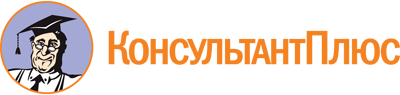 Постановление Правительства Калужской области от 25.01.2023 N 43
"Об утверждении государственной программы Калужской области "Поддержка развития российского казачества на территории Калужской области"Документ предоставлен КонсультантПлюс

www.consultant.ru

Дата сохранения: 12.06.2023
 1. Ответственный исполнитель государственной программыМинистерство внутренней политики Калужской областиМинистерство внутренней политики Калужской областиМинистерство внутренней политики Калужской областиМинистерство внутренней политики Калужской областиМинистерство внутренней политики Калужской областиМинистерство внутренней политики Калужской областиМинистерство внутренней политики Калужской областиМинистерство внутренней политики Калужской области2. Соисполнители государственной программыМинистерство внутренней политики Калужской областиМинистерство внутренней политики Калужской областиМинистерство внутренней политики Калужской областиМинистерство внутренней политики Калужской областиМинистерство внутренней политики Калужской областиМинистерство внутренней политики Калужской областиМинистерство внутренней политики Калужской областиМинистерство внутренней политики Калужской области3. Цель государственной программыСовершенствование механизмов общественно-государственного партнерства в сфере реализации государственной политики в отношении российского казачества на территории Калужской областиСовершенствование механизмов общественно-государственного партнерства в сфере реализации государственной политики в отношении российского казачества на территории Калужской областиСовершенствование механизмов общественно-государственного партнерства в сфере реализации государственной политики в отношении российского казачества на территории Калужской областиСовершенствование механизмов общественно-государственного партнерства в сфере реализации государственной политики в отношении российского казачества на территории Калужской областиСовершенствование механизмов общественно-государственного партнерства в сфере реализации государственной политики в отношении российского казачества на территории Калужской областиСовершенствование механизмов общественно-государственного партнерства в сфере реализации государственной политики в отношении российского казачества на территории Калужской областиСовершенствование механизмов общественно-государственного партнерства в сфере реализации государственной политики в отношении российского казачества на территории Калужской областиСовершенствование механизмов общественно-государственного партнерства в сфере реализации государственной политики в отношении российского казачества на территории Калужской области4. Задачи государственной программы1. Повышение роли российского казачества в воспитании подрастающего поколения в духе патриотизма, его готовности и способности к служению Отечеству.2. Повышение уровня проведения мероприятий по обеспечению общественной безопасности, профилактика экстремизма и терроризма с участием калужского казачества1. Повышение роли российского казачества в воспитании подрастающего поколения в духе патриотизма, его готовности и способности к служению Отечеству.2. Повышение уровня проведения мероприятий по обеспечению общественной безопасности, профилактика экстремизма и терроризма с участием калужского казачества1. Повышение роли российского казачества в воспитании подрастающего поколения в духе патриотизма, его готовности и способности к служению Отечеству.2. Повышение уровня проведения мероприятий по обеспечению общественной безопасности, профилактика экстремизма и терроризма с участием калужского казачества1. Повышение роли российского казачества в воспитании подрастающего поколения в духе патриотизма, его готовности и способности к служению Отечеству.2. Повышение уровня проведения мероприятий по обеспечению общественной безопасности, профилактика экстремизма и терроризма с участием калужского казачества1. Повышение роли российского казачества в воспитании подрастающего поколения в духе патриотизма, его готовности и способности к служению Отечеству.2. Повышение уровня проведения мероприятий по обеспечению общественной безопасности, профилактика экстремизма и терроризма с участием калужского казачества1. Повышение роли российского казачества в воспитании подрастающего поколения в духе патриотизма, его готовности и способности к служению Отечеству.2. Повышение уровня проведения мероприятий по обеспечению общественной безопасности, профилактика экстремизма и терроризма с участием калужского казачества1. Повышение роли российского казачества в воспитании подрастающего поколения в духе патриотизма, его готовности и способности к служению Отечеству.2. Повышение уровня проведения мероприятий по обеспечению общественной безопасности, профилактика экстремизма и терроризма с участием калужского казачества1. Повышение роли российского казачества в воспитании подрастающего поколения в духе патриотизма, его готовности и способности к служению Отечеству.2. Повышение уровня проведения мероприятий по обеспечению общественной безопасности, профилактика экстремизма и терроризма с участием калужского казачества5. Подпрограммы государственной программы1. Совершенствование организации государственной службы российского казачества в Калужской области.2. Профилактика экстремизма и терроризма среди лиц, находящихся на территории Калужской области1. Совершенствование организации государственной службы российского казачества в Калужской области.2. Профилактика экстремизма и терроризма среди лиц, находящихся на территории Калужской области1. Совершенствование организации государственной службы российского казачества в Калужской области.2. Профилактика экстремизма и терроризма среди лиц, находящихся на территории Калужской области1. Совершенствование организации государственной службы российского казачества в Калужской области.2. Профилактика экстремизма и терроризма среди лиц, находящихся на территории Калужской области1. Совершенствование организации государственной службы российского казачества в Калужской области.2. Профилактика экстремизма и терроризма среди лиц, находящихся на территории Калужской области1. Совершенствование организации государственной службы российского казачества в Калужской области.2. Профилактика экстремизма и терроризма среди лиц, находящихся на территории Калужской области1. Совершенствование организации государственной службы российского казачества в Калужской области.2. Профилактика экстремизма и терроризма среди лиц, находящихся на территории Калужской области1. Совершенствование организации государственной службы российского казачества в Калужской области.2. Профилактика экстремизма и терроризма среди лиц, находящихся на территории Калужской области6. Индикаторы государственной программыСведения об индикаторах государственной программы по годам представлены в разделе "Индикаторы достижения целей и решения задач государственной программы"Сведения об индикаторах государственной программы по годам представлены в разделе "Индикаторы достижения целей и решения задач государственной программы"Сведения об индикаторах государственной программы по годам представлены в разделе "Индикаторы достижения целей и решения задач государственной программы"Сведения об индикаторах государственной программы по годам представлены в разделе "Индикаторы достижения целей и решения задач государственной программы"Сведения об индикаторах государственной программы по годам представлены в разделе "Индикаторы достижения целей и решения задач государственной программы"Сведения об индикаторах государственной программы по годам представлены в разделе "Индикаторы достижения целей и решения задач государственной программы"Сведения об индикаторах государственной программы по годам представлены в разделе "Индикаторы достижения целей и решения задач государственной программы"Сведения об индикаторах государственной программы по годам представлены в разделе "Индикаторы достижения целей и решения задач государственной программы"7. Сроки и этапы реализации государственной программы2023 - 2028 годы, в один этап2023 - 2028 годы, в один этап2023 - 2028 годы, в один этап2023 - 2028 годы, в один этап2023 - 2028 годы, в один этап2023 - 2028 годы, в один этап2023 - 2028 годы, в один этап2023 - 2028 годы, в один этап8. Объемы финансирования государственной программы за счет бюджетных ассигнованийНаименование показателяВсего (тыс. руб.)В том числе по годамВ том числе по годамВ том числе по годамВ том числе по годамВ том числе по годамВ том числе по годам8. Объемы финансирования государственной программы за счет бюджетных ассигнований2023202420252026202720288. Объемы финансирования государственной программы за счет бюджетных ассигнованийВСЕГО3000,0500,0500,0500,0500,0500,0500,08. Объемы финансирования государственной программы за счет бюджетных ассигнованийВ том числе по источникам финансирования:8. Объемы финансирования государственной программы за счет бюджетных ассигнованийсредства областного бюджета <*>3000,0500,0500,0500,0500,0500,0500,0N п/пНаименование индикатораЕд. изм.Значение по годамЗначение по годамЗначение по годамЗначение по годамЗначение по годамЗначение по годамЗначение по годамЗначение по годамN п/пНаименование индикатораЕд. изм.20212022Годы реализации государственной программыГоды реализации государственной программыГоды реализации государственной программыГоды реализации государственной программыГоды реализации государственной программыГоды реализации государственной программыN п/пНаименование индикатораЕд. изм.20212022202320242025202620272028Государственная программа Калужской области "Поддержка развития российского казачества на территории Калужской области"Государственная программа Калужской области "Поддержка развития российского казачества на территории Калужской области"Государственная программа Калужской области "Поддержка развития российского казачества на территории Калужской области"Государственная программа Калужской области "Поддержка развития российского казачества на территории Калужской области"Государственная программа Калужской области "Поддержка развития российского казачества на территории Калужской области"Государственная программа Калужской области "Поддержка развития российского казачества на территории Калужской области"Государственная программа Калужской области "Поддержка развития российского казачества на территории Калужской области"Государственная программа Калужской области "Поддержка развития российского казачества на территории Калужской области"Государственная программа Калужской области "Поддержка развития российского казачества на территории Калужской области"Государственная программа Калужской области "Поддержка развития российского казачества на территории Калужской области"Государственная программа Калужской области "Поддержка развития российского казачества на территории Калужской области"1Количество членов казачьих обществ Калужской области, включенных в государственный реестр казачьих обществ в Российской Федерации, привлеченных к несению государственной или иной службы, содействию государственным и муниципальным органам в осуществлении установленных задач и функцийчел.30354045485255571. Соисполнитель государственной программыМинистерство внутренней политики Калужской областиМинистерство внутренней политики Калужской областиМинистерство внутренней политики Калужской областиМинистерство внутренней политики Калужской областиМинистерство внутренней политики Калужской областиМинистерство внутренней политики Калужской областиМинистерство внутренней политики Калужской областиМинистерство внутренней политики Калужской области2. Участники подпрограммыМинистерство внутренней политики Калужской областиМинистерство внутренней политики Калужской областиМинистерство внутренней политики Калужской областиМинистерство внутренней политики Калужской областиМинистерство внутренней политики Калужской областиМинистерство внутренней политики Калужской областиМинистерство внутренней политики Калужской областиМинистерство внутренней политики Калужской области3. Цель подпрограммыСовершенствование на территории Калужской области системы обеспечения общественной безопасности с участием членов казачьих обществСовершенствование на территории Калужской области системы обеспечения общественной безопасности с участием членов казачьих обществСовершенствование на территории Калужской области системы обеспечения общественной безопасности с участием членов казачьих обществСовершенствование на территории Калужской области системы обеспечения общественной безопасности с участием членов казачьих обществСовершенствование на территории Калужской области системы обеспечения общественной безопасности с участием членов казачьих обществСовершенствование на территории Калужской области системы обеспечения общественной безопасности с участием членов казачьих обществСовершенствование на территории Калужской области системы обеспечения общественной безопасности с участием членов казачьих обществСовершенствование на территории Калужской области системы обеспечения общественной безопасности с участием членов казачьих обществ4. Задача подпрограммыРазвитие духовно-нравственных основ, традиционного образа жизни, форм хозяйствования и самобытной культуры российского казачестваРазвитие духовно-нравственных основ, традиционного образа жизни, форм хозяйствования и самобытной культуры российского казачестваРазвитие духовно-нравственных основ, традиционного образа жизни, форм хозяйствования и самобытной культуры российского казачестваРазвитие духовно-нравственных основ, традиционного образа жизни, форм хозяйствования и самобытной культуры российского казачестваРазвитие духовно-нравственных основ, традиционного образа жизни, форм хозяйствования и самобытной культуры российского казачестваРазвитие духовно-нравственных основ, традиционного образа жизни, форм хозяйствования и самобытной культуры российского казачестваРазвитие духовно-нравственных основ, традиционного образа жизни, форм хозяйствования и самобытной культуры российского казачестваРазвитие духовно-нравственных основ, традиционного образа жизни, форм хозяйствования и самобытной культуры российского казачества5. Перечень основных мероприятий подпрограммыСовершенствование механизма привлечения членов казачьих обществ к несению государственной или иной службыСовершенствование механизма привлечения членов казачьих обществ к несению государственной или иной службыСовершенствование механизма привлечения членов казачьих обществ к несению государственной или иной службыСовершенствование механизма привлечения членов казачьих обществ к несению государственной или иной службыСовершенствование механизма привлечения членов казачьих обществ к несению государственной или иной службыСовершенствование механизма привлечения членов казачьих обществ к несению государственной или иной службыСовершенствование механизма привлечения членов казачьих обществ к несению государственной или иной службыСовершенствование механизма привлечения членов казачьих обществ к несению государственной или иной службы6. Показатели подпрограммыСведения о показателях подпрограммы по годам представлены в разделе "Показатели достижения целей и решения задач подпрограммы"Сведения о показателях подпрограммы по годам представлены в разделе "Показатели достижения целей и решения задач подпрограммы"Сведения о показателях подпрограммы по годам представлены в разделе "Показатели достижения целей и решения задач подпрограммы"Сведения о показателях подпрограммы по годам представлены в разделе "Показатели достижения целей и решения задач подпрограммы"Сведения о показателях подпрограммы по годам представлены в разделе "Показатели достижения целей и решения задач подпрограммы"Сведения о показателях подпрограммы по годам представлены в разделе "Показатели достижения целей и решения задач подпрограммы"Сведения о показателях подпрограммы по годам представлены в разделе "Показатели достижения целей и решения задач подпрограммы"Сведения о показателях подпрограммы по годам представлены в разделе "Показатели достижения целей и решения задач подпрограммы"7. Сроки и этапы реализации подпрограммы2023 - 2028 годы, в один этап2023 - 2028 годы, в один этап2023 - 2028 годы, в один этап2023 - 2028 годы, в один этап2023 - 2028 годы, в один этап2023 - 2028 годы, в один этап2023 - 2028 годы, в один этап2023 - 2028 годы, в один этап8. Объемы финансирования подпрограммы за счет средств бюджетных ассигнованийНаименование показателяВсего (тыс. руб.)В том числе по годамВ том числе по годамВ том числе по годамВ том числе по годамВ том числе по годамВ том числе по годам8. Объемы финансирования подпрограммы за счет средств бюджетных ассигнованийНаименование показателяВсего (тыс. руб.)2023202420252026202720288. Объемы финансирования подпрограммы за счет средств бюджетных ассигнованийВсего2910,0485,0485,0485,0485,0485,0485,08. Объемы финансирования подпрограммы за счет средств бюджетных ассигнованийВ том числе по источникам финансирования:В том числе по источникам финансирования:В том числе по источникам финансирования:В том числе по источникам финансирования:В том числе по источникам финансирования:В том числе по источникам финансирования:В том числе по источникам финансирования:В том числе по источникам финансирования:8. Объемы финансирования подпрограммы за счет средств бюджетных ассигнованийсредства областного бюджета <1>2910,0485,0485,0485,0485,0485,0485,08. Объемы финансирования подпрограммы за счет средств бюджетных ассигнованийиз них по участникам подпрограммы:из них по участникам подпрограммы:из них по участникам подпрограммы:из них по участникам подпрограммы:из них по участникам подпрограммы:из них по участникам подпрограммы:из них по участникам подпрограммы:из них по участникам подпрограммы:8. Объемы финансирования подпрограммы за счет средств бюджетных ассигнованийминистерство внутренней политики Калужской области2910,0485,0485,0485,0485,0485,0485,0N п/пНаименование показателяЕд. изм.Значение по годамЗначение по годамЗначение по годамЗначение по годамЗначение по годамЗначение по годамЗначение по годамЗначение по годамN п/пНаименование показателяЕд. изм.20212022Годы реализации подпрограммыГоды реализации подпрограммыГоды реализации подпрограммыГоды реализации подпрограммыГоды реализации подпрограммыГоды реализации подпрограммыN п/пНаименование показателяЕд. изм.20212022202320242025202620272028Подпрограмма "Совершенствование организации государственной службы российского казачества в Калужской области"Подпрограмма "Совершенствование организации государственной службы российского казачества в Калужской области"Подпрограмма "Совершенствование организации государственной службы российского казачества в Калужской области"Подпрограмма "Совершенствование организации государственной службы российского казачества в Калужской области"Подпрограмма "Совершенствование организации государственной службы российского казачества в Калужской области"Подпрограмма "Совершенствование организации государственной службы российского казачества в Калужской области"Подпрограмма "Совершенствование организации государственной службы российского казачества в Калужской области"Подпрограмма "Совершенствование организации государственной службы российского казачества в Калужской области"Подпрограмма "Совершенствование организации государственной службы российского казачества в Калужской области"Подпрограмма "Совершенствование организации государственной службы российского казачества в Калужской области"Подпрограмма "Совершенствование организации государственной службы российского казачества в Калужской области"1Количество общественных мероприятий с участием калужского казачестваед.60656060606060602Количество казачьих кадетских классов и групп различного профиля, в том числе в составе казачьих кадетских школ, корпусов, учреждений дополнительного образованияед.99999999N п/пНаименование мероприятияСроки реализацииУчастник подпрограммыИсточники финансированияПринадлежность мероприятия к проекту (наименование проекта)1Совершенствование механизма привлечения членов казачьих обществ к несению государственной или иной службы2023 - 2028Министерство внутренней политики Калужской областиОбластной бюджетНет1.1Предоставление грантов в форме субсидий на финансовое обеспечение затрат социально ориентированных некоммерческих организаций, не являющихся государственными (муниципальными) учреждениями, созданных в форме казачьих обществ, внесенных в государственный реестр казачьих обществ в Российской Федерации, осуществляющих деятельность в сфере патриотического, в том числе военно-патриотического, воспитания граждан Российской Федерации2023 - 2028Министерство внутренней политики Калужской областиОбластной бюджетНет1. Соисполнитель государственной программыМинистерство внутренней политики Калужской областиМинистерство внутренней политики Калужской областиМинистерство внутренней политики Калужской областиМинистерство внутренней политики Калужской областиМинистерство внутренней политики Калужской областиМинистерство внутренней политики Калужской областиМинистерство внутренней политики Калужской областиМинистерство внутренней политики Калужской области2. Участники подпрограммыМинистерство внутренней политики Калужской областиМинистерство внутренней политики Калужской областиМинистерство внутренней политики Калужской областиМинистерство внутренней политики Калужской областиМинистерство внутренней политики Калужской областиМинистерство внутренней политики Калужской областиМинистерство внутренней политики Калужской областиМинистерство внутренней политики Калужской области3. Цель подпрограммыФормирование системы профилактики экстремизма и терроризма с участием калужского казачества на территории Калужской областиФормирование системы профилактики экстремизма и терроризма с участием калужского казачества на территории Калужской областиФормирование системы профилактики экстремизма и терроризма с участием калужского казачества на территории Калужской областиФормирование системы профилактики экстремизма и терроризма с участием калужского казачества на территории Калужской областиФормирование системы профилактики экстремизма и терроризма с участием калужского казачества на территории Калужской областиФормирование системы профилактики экстремизма и терроризма с участием калужского казачества на территории Калужской областиФормирование системы профилактики экстремизма и терроризма с участием калужского казачества на территории Калужской областиФормирование системы профилактики экстремизма и терроризма с участием калужского казачества на территории Калужской области4. Задача подпрограммыСовершенствование мер, направленных на профилактику экстремизма и терроризма, среди лиц, находящихся на территории Калужской областиСовершенствование мер, направленных на профилактику экстремизма и терроризма, среди лиц, находящихся на территории Калужской областиСовершенствование мер, направленных на профилактику экстремизма и терроризма, среди лиц, находящихся на территории Калужской областиСовершенствование мер, направленных на профилактику экстремизма и терроризма, среди лиц, находящихся на территории Калужской областиСовершенствование мер, направленных на профилактику экстремизма и терроризма, среди лиц, находящихся на территории Калужской областиСовершенствование мер, направленных на профилактику экстремизма и терроризма, среди лиц, находящихся на территории Калужской областиСовершенствование мер, направленных на профилактику экстремизма и терроризма, среди лиц, находящихся на территории Калужской областиСовершенствование мер, направленных на профилактику экстремизма и терроризма, среди лиц, находящихся на территории Калужской области5. Перечень основных мероприятий подпрограммыРаспространение правовых знаний, разъяснение норм поведения в общественных местах членами казачьих обществ, входящими в состав народных дружинРаспространение правовых знаний, разъяснение норм поведения в общественных местах членами казачьих обществ, входящими в состав народных дружинРаспространение правовых знаний, разъяснение норм поведения в общественных местах членами казачьих обществ, входящими в состав народных дружинРаспространение правовых знаний, разъяснение норм поведения в общественных местах членами казачьих обществ, входящими в состав народных дружинРаспространение правовых знаний, разъяснение норм поведения в общественных местах членами казачьих обществ, входящими в состав народных дружинРаспространение правовых знаний, разъяснение норм поведения в общественных местах членами казачьих обществ, входящими в состав народных дружинРаспространение правовых знаний, разъяснение норм поведения в общественных местах членами казачьих обществ, входящими в состав народных дружинРаспространение правовых знаний, разъяснение норм поведения в общественных местах членами казачьих обществ, входящими в состав народных дружин6. Показатели подпрограммыСведения о показателях подпрограммы по годам представлены в разделе "Показатели достижения целей и решения задач подпрограммы"Сведения о показателях подпрограммы по годам представлены в разделе "Показатели достижения целей и решения задач подпрограммы"Сведения о показателях подпрограммы по годам представлены в разделе "Показатели достижения целей и решения задач подпрограммы"Сведения о показателях подпрограммы по годам представлены в разделе "Показатели достижения целей и решения задач подпрограммы"Сведения о показателях подпрограммы по годам представлены в разделе "Показатели достижения целей и решения задач подпрограммы"Сведения о показателях подпрограммы по годам представлены в разделе "Показатели достижения целей и решения задач подпрограммы"Сведения о показателях подпрограммы по годам представлены в разделе "Показатели достижения целей и решения задач подпрограммы"Сведения о показателях подпрограммы по годам представлены в разделе "Показатели достижения целей и решения задач подпрограммы"7. Сроки и этапы реализации подпрограммы2023 - 2028 годы, в один этап2023 - 2028 годы, в один этап2023 - 2028 годы, в один этап2023 - 2028 годы, в один этап2023 - 2028 годы, в один этап2023 - 2028 годы, в один этап2023 - 2028 годы, в один этап2023 - 2028 годы, в один этап8. Объемы финансирования подпрограммы за счет средств бюджетных ассигнованийНаименование показателяВсего (тыс. руб.)В том числе по годамВ том числе по годамВ том числе по годамВ том числе по годамВ том числе по годамВ том числе по годам8. Объемы финансирования подпрограммы за счет средств бюджетных ассигнованийНаименование показателяВсего (тыс. руб.)2023202420252026202720288. Объемы финансирования подпрограммы за счет средств бюджетных ассигнованийВсего90,015,015,015,015,015,015,08. Объемы финансирования подпрограммы за счет средств бюджетных ассигнованийВ том числе по источникам финансирования:В том числе по источникам финансирования:В том числе по источникам финансирования:В том числе по источникам финансирования:В том числе по источникам финансирования:В том числе по источникам финансирования:В том числе по источникам финансирования:В том числе по источникам финансирования:8. Объемы финансирования подпрограммы за счет средств бюджетных ассигнованийсредства областного бюджета <1>90,015,015,015,015,015,015,08. Объемы финансирования подпрограммы за счет средств бюджетных ассигнованийиз них по участникам подпрограммы:из них по участникам подпрограммы:из них по участникам подпрограммы:из них по участникам подпрограммы:из них по участникам подпрограммы:из них по участникам подпрограммы:из них по участникам подпрограммы:из них по участникам подпрограммы:8. Объемы финансирования подпрограммы за счет средств бюджетных ассигнованийминистерство внутренней политики Калужской области90,015,015,015,015,015,015,0N п/пНаименование показателяЕд. изм.Значение по годамЗначение по годамЗначение по годамЗначение по годамЗначение по годамЗначение по годамЗначение по годамЗначение по годамN п/пНаименование показателяЕд. изм.20212022Годы реализации подпрограммыГоды реализации подпрограммыГоды реализации подпрограммыГоды реализации подпрограммыГоды реализации подпрограммыГоды реализации подпрограммыN п/пНаименование показателяЕд. изм.20212022202320242025202620272028Подпрограмма "Профилактика проявления экстремизма и терроризма среди лиц, находящихся на территории Калужской области"Подпрограмма "Профилактика проявления экстремизма и терроризма среди лиц, находящихся на территории Калужской области"Подпрограмма "Профилактика проявления экстремизма и терроризма среди лиц, находящихся на территории Калужской области"Подпрограмма "Профилактика проявления экстремизма и терроризма среди лиц, находящихся на территории Калужской области"Подпрограмма "Профилактика проявления экстремизма и терроризма среди лиц, находящихся на территории Калужской области"Подпрограмма "Профилактика проявления экстремизма и терроризма среди лиц, находящихся на территории Калужской области"Подпрограмма "Профилактика проявления экстремизма и терроризма среди лиц, находящихся на территории Калужской области"Подпрограмма "Профилактика проявления экстремизма и терроризма среди лиц, находящихся на территории Калужской области"Подпрограмма "Профилактика проявления экстремизма и терроризма среди лиц, находящихся на территории Калужской области"Подпрограмма "Профилактика проявления экстремизма и терроризма среди лиц, находящихся на территории Калужской области"Подпрограмма "Профилактика проявления экстремизма и терроризма среди лиц, находящихся на территории Калужской области"Количество членов казачьих обществ, привлеченных к деятельности по обеспечению охраны общественного порядка, из числа членов народных дружинчел.2830354043475255N п/пНаименование мероприятияСроки реализацииУчастник подпрограммыИсточники финансированияПринадлежность мероприятия к проекту (наименование проекта)1Распространение правовых знаний, разъяснение норм поведения в общественных местах членами казачьих обществ, входящими в состав народных дружин2023 - 2028Министерство внутренней политики Калужской областиОбластной бюджетНет1.1Издание инструкции (памятки) для членов казачьих обществ Калужской области по деятельности, направленной на выявление, предупреждение, пресечение правонарушений экстремистского характера2023 - 2028Министерство внутренней политики Калужской областиОбластной бюджетНет1.1.1Закупка товаров, работ, услуг для обеспечения государственных нужд2023 - 2028Министерство внутренней политики Калужской областиОбластной бюджетНет